Matt Heller - The Myth of Employee BurnoutThis session explores how every facet of the ‘employee life cycle” (from recruiting to termination) can play a role in determining if an employee will continue working at a high level or not. We discuss practical and strategic steps you can take in order to reverse the effects of burnout, or eliminate them altogether.Barry Nadler - Becoming a Great Storyteller - Increase Retention Through StoriesThis session will share different types of storytelling methods, identifying when to use certain types over others. You will learn how to pull stories together from your own content and create a unique experience for your learners. Bring your existing projects with stories and learn how to enhance the delivery for a more impactful training experience.Linda Puritz - Social Media and Online Tools for TrainersThis session will discuss various social media and other online tools that facilitators can use in their training workshops! We will go over Twitter, Tweetchat, GoogleDrive, Today's Meet, Bit.Ly, Popplet, Tagxedo and more. Participants are strongly encouraged to bring a laptop as this is an interactive session. Participants are also asked to create a twitter account prior to the start of the session (not required).Dr. Barbara Seifert - The New Model in Executive Coaching: The Science of NeuroscienceThe newest trend is that leaders should have an understanding of neuroscience, which combines medicine, applied science and research that explains human behavior and the way it changes. Knowing this information can help leaders to apply this knowledge to motivate and get the best out of their employees, as well as how they can amend and improve their own behaviors to be more effective leaders. 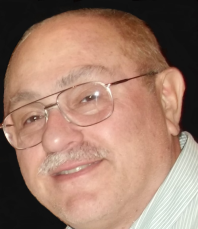 Sal Griffo - Developing Critical and Creative Thinking Skills in Adult LearnersThis interactive presentation will analyze transmitting instructional content vs. facilitating the acquisition of content for adults through learning methodologies. Video examples will be evaluated by the group. By reviewing efficient instructional practices, we will examine how learning styles influence both the learner and the facilitator. Nick Elkins - 10 Things You Didn't Know PowerPoint Could DoIn this presentation, you'll uncover some of the best PowerPoint features for saving time, customizing your look, and engaging your audience. Whether you present in the classroom, convert PowerPoints to e-learning, or use PowerPoint for graphics to put in another authoring tool, this presentation will help you take your designs to the next level. Instead, you'll learn to create graphics, animations, presentations, and courses that people won't believe you did in PowerPoint. Lowell Doringo - The Leader Legacy HotelDesigned in the style of the popular book series, “Choose Your Own Adventure”, participants will work in teams to make decisions as a leadership team of a fictional hotel. Each team member will be assigned a different leadership position of their hotel, but have to work together as a team to decide what actions to take next in order to avert disaster. QR codes will be used to help advance the story.Jennifer Twilley - Which Instructional Design Model Should I Use?Good Instructional designers recognize that no single instructional design model should be used for all settings and all purposes. This session will provide knowledge about the model taxonomy and present the basics for several popular models to help practitioners choose the best model for the projects.